Задание для обучающихсяс применением дистанционных образовательных технологийи электронного обученияДата: 21 сентября 2020г.Группа: А-19Учебная дисциплина: Техническая механикаТема занятия: Эпюры нормальных сил и напряженийФорма: лекцияСодержание занятия:Изучение  теоретического материалаСоставление конспектаТеоретический материал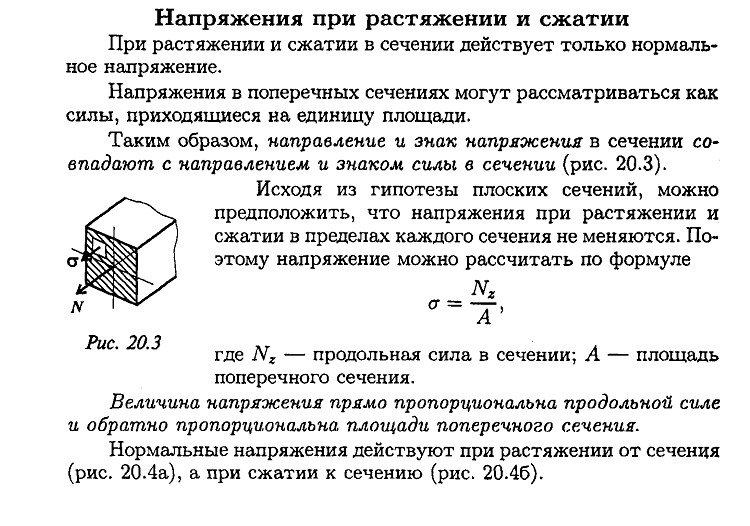 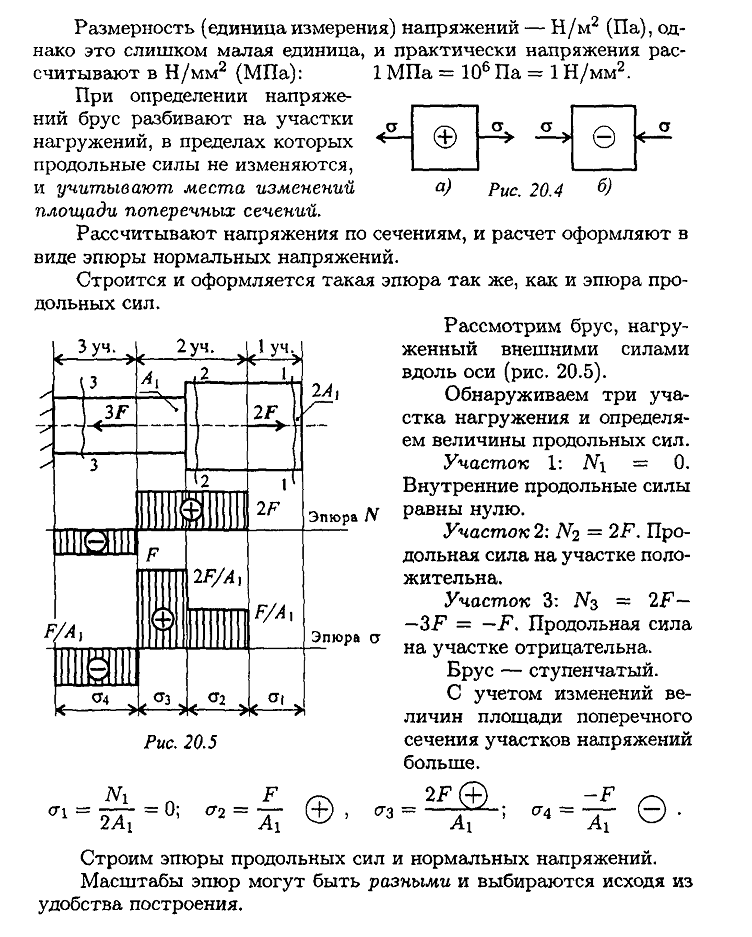 Задание:Изучите теоретический материал.Запишите в тетрадь:Определение и формулу нормального напряжения;Как действуют нормальные напряжения при растяжении и сжатии?Единицы измерения напряжения.Задания выложены в Google Classroom, код курса civbwg4Форма отчета. Сделать фото конспекта Срок выполнения задания 21.09.2020г.Получатель отчета. Сделанные фото прикрепляем в Google Класс, код курса civbwg4.